Gabriel Rosseti.  La Anunciación  1850 Arte modernista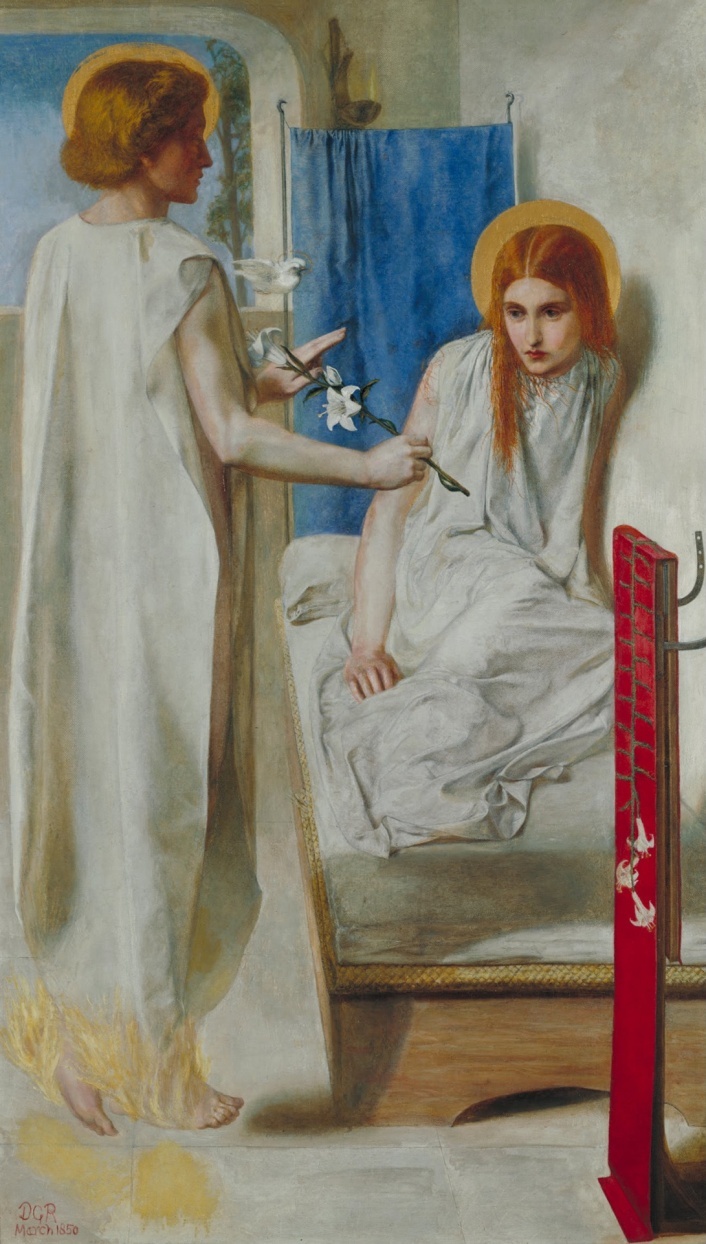 Santa Virgen que recibes un mensaje maravilloso del ángelLos pintores te recogen ese hecho grandioso en todos los estilos y en todos siglos de la Historia de la Iglesia de JesúsTe saludamos y te felicitamosen la sencillez de tu humildady en la sublime disponibilidad de tu  corazón privilegiadoTú, la llena de gracia, ayúdanos s a llenar el corazón de amor a Dios, al Hijo de Dios, y a la madre de Dios, que eres Tú.Rosseti  La Stma. Trinidad.  Expresión de la sutileza divina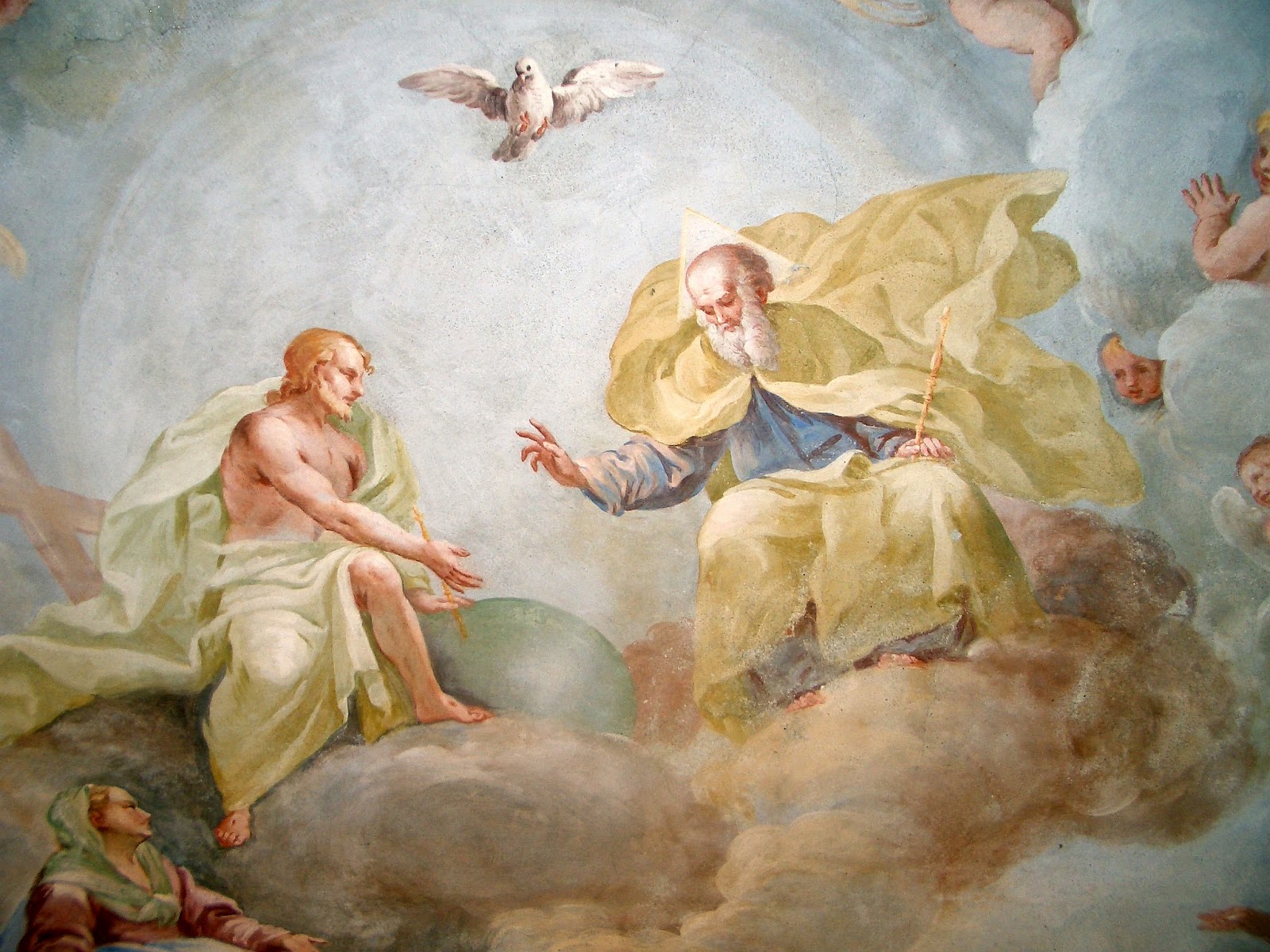 Santísima Trinidad, Padre, Hijo y Espíritu Santo:te pedimos que nos ilumines con la sutileza de misteriopara aceptarlo como energía  grandiosa y espiritualque basa nuestra fe, que sostiene la inteligencia humana de la que nos has adornado a los hombresy se nos llene de tu grandeza eterna Ayúdanos a vivir por el mundo contemplando tus obras de creación, de redención y de santificaciónpara que podamos un día estar con las tres Sagradas Personasgozando toda la eternidad.Dante Gabriel Rossetti. La infancia de la Virgen.Óleo sobre lienzo. 1849. Tate Britain. Londres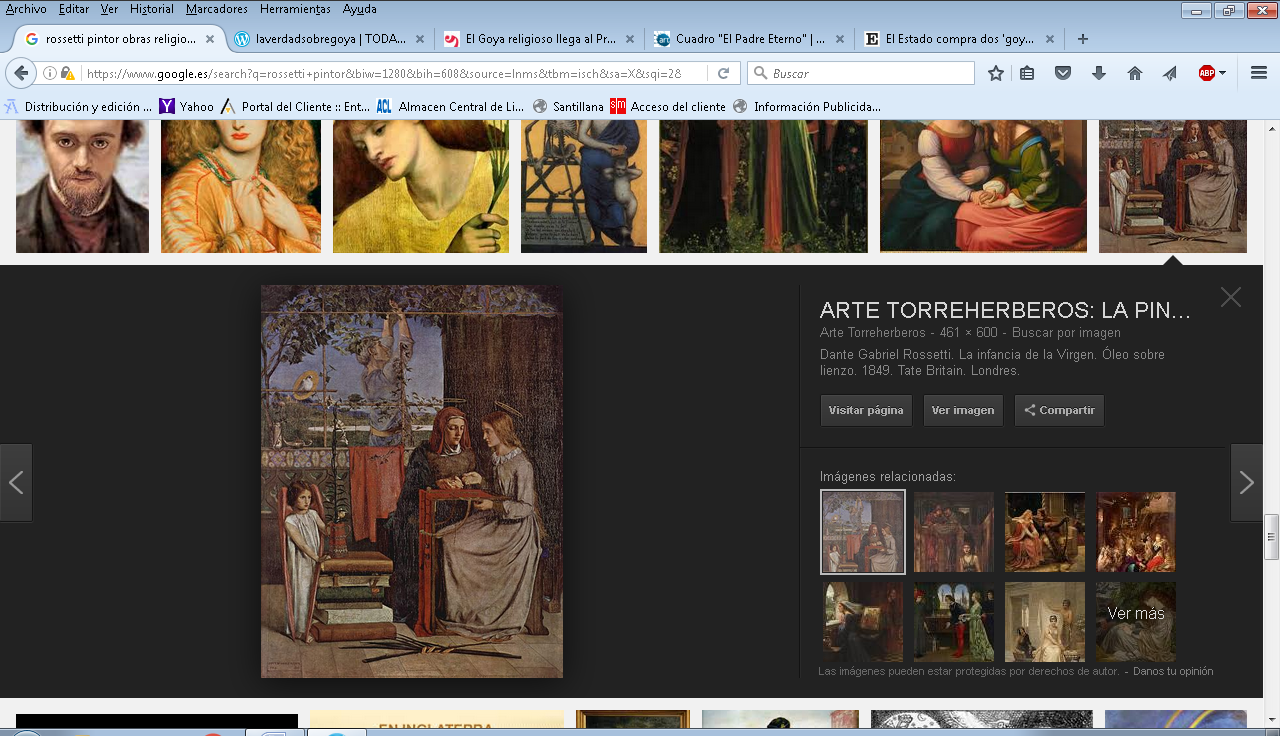 Te bendecimos Sagrada Familia de Nazarethque formáis una unidad vital trinitaria en la tierrau sos reflejo de la Trinidad celeste, divina y eternaBendito Jesús, que te hiciste niñoBendita virgen María que te ofreciste MadreBendito José, varón justo, que aceptaste ser padre lleno de amor